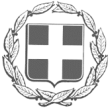 ΕΛΛΗΝΙΚΗ   ΔΗΜΟΚΡΑΤΙΑ                   Ηράκλειο Αττ:17/11/2021ΝΟΜΟΣ   ΑΤΤΙΚΗΣ                                                        Αρ. Πρωτ :   οικ. 21967ΔΙΕΥΘΥΝΣΗ ΔΙΟΙΚΗΤΙΚΩΝ   ΥΠ/ΣΙΩΝ                           ΤΜΗΜΑ ΑΝΘ. ΔΥΝΑΜΙΚΟΥΤαχ. Δ/ση : Στ. Καραγεώργη 2 Τ.Κ.          : 141 21 Πληροφορίες :  Αθ. ΒασιλόπουλοςΟλ. Θεοδώρου  Τηλέφωνο :  213 2000 135 -237 ΔΗΜΟΣΙΑ ΓΝΩΣΤΟΠΟΙΗΣΗ Για την πλήρωση μιας (1) θέσης Ειδικού Συνεργάτη - Δημοσιογράφου  Δημάρχου σύμφωνα με τις διατάξεις του αρ. 163 και 167  του Ν. 3584/07 (ΦΕΚ 143/Α/28-06-2007) όπως ισχύουν.Έχοντας υπόψη : Τις αρμοδιότητες του Δημάρχου, σύμφωνα με τις διατάξεις του άρθρου 58 του Ν.  3852/2010 ( ΦΕΚ 87 / 7-6-2010 ) του Προγράμματος Καλλικράτη. Τις διατάξεις του άρθρου 163 και 167  του Ν. 3584/07 (ΦΕΚ 143/Α/2007) σχετικά με τους Ειδικούς Συμβούλους – Επιστημονικούς Συνεργάτες – Ειδικούς Συνεργάτες σε ΟΤΑ όπως αντικαταστάθηκε με τις διατάξεις του άρθρου 213 του Ν.4555/2018(ΦΕΚ 87/Α/2010)  του «Κλεισθένη» και την παρ.6 του άρθρου 78 του Ν.4604/2019 (ΦΕΚ 50/Α/ 2019) «Τροποποίηση διατάξεων του Κώδικα Δημοτικών και Κοινοτικών Υπαλλήλων που αφορά υπηρεσιακές μεταβολές του προσωπικού των ΟΤΑ» και ισχύουν. Το γεγονός ότι ο αριθμός των έμμισθων Αντιδημάρχων του Δήμου Ηρακλείου Αττικής ανέρχεται σε πέντε (5).Τον ΟΕΥ του Δήμου (ΦΕΚ 793/ τ.Β /04-04-2013).Την υπ’αριθ. οικ 21456/10-11-2021 Βεβαίωση ύπαρξη πιστώσεων της Δ/νσης Οικονομικών του Προϋπολογισμού του έτους 2021.  Την ανάγκη πλήρωσης μίας (1) θέσης Ειδικού Συνεργάτη Δημοσιογράφου του Δημάρχου για την παροχή συμβουλών και διατύπωση εξειδικευμένων γνώσεων, γραπτά ή προφορικά σε θέματα επικοινωνίας και τύπου προς το Δήμαρχο . ΓΝΩΣΤΟΠΟΙΕΙ Την πρόθεση του να προβεί στην πλήρωση μιας (1) θέσης Ειδικού Συνεργάτη – Δημοσιογράφου του Δημάρχου, με σχέση εργασίας ιδιωτικού δικαίου ορισμένου χρόνου, η διάρκεια της οποίας δεν μπορεί να υπερβεί τη θητεία της τρέχουσας δημοτικής περιόδου, ο οποίος θα παρέχει συμβουλές και θα διατυπώνει εξειδικευμένες γνώμες γραπτά ή προφορικά σε θέματα Επικοινωνίας, Προβολής, Δημοσιών Σχέσεων, Διεθνών Σχέσεων, Διεθνών Σχέσεων, Διοργανώσεων, Μέσων Κοινωνικής Δικτύωσης και αξιοποίησης Τεχνολογιών Πληροφορικής και Επικοινωνίας που αφορούν τον Δήμο, θα έχει εμπειρία ή επαγγελματική ειδίκευση στη χρήση εντύπων και ηλεκτρονικών Μέσων Μαζικής Ενημέρωσης( εφημερίδες, τηλεοπτικοί σταθμοί κ.λ.π.) σε θέματα επικοινωνίας και τύπου, τοπικής αυτοδιοίκησης και συγκεκριμένα, θα παρέχει συμβουλές και θα διατυπώνει εξειδικευμένες γνώμες γραπτά ή προφορικά σε θέματα ανάπτυξης ολοκληρωμένου σχεδίου δράσης για την βέλτιστη δυνατή αξιοποίηση όλων των Μ.Μ.Ε. για την προβολή των δράσεων του Δήμου. Καλεί τους ενδιαφερόμενου να υποβάλουν σχετική αίτηση η οποία θα συνοδεύεται από βιογραφικό σημείωμα και από τα στοιχεία απόδειξης των προσόντων τους. Ο/Η ανωτέρω θα υπόκειται απευθείας στην Ιεραρχική εξέταση του Δημάρχου και θα ασκεί καθήκοντα επιτελικά χωρίς αποφασιστικές αρμοδιότητες οποιασδήποτε μορφής. Οι ενδιαφερόμενοι πρέπει να έχουν τα εξής προσόντα: Α) Τα γενικά προσόντα διορισμού που προβλέπονται για τους υπαλλήλους του πρώτου μέρους του ν. 3584/2007 (άρθρα 11 έως 17). Β) Πτυχίο Πανεπιστημίου Α.Ε.Ι ή Τ.Ε.Ι ή Δευτεροβάθμιας εκπαίδευσης της ημεδαπής ή ισότιμο πτυχίο της αλλοδαπής. Γ) Επιπλέον προσόντα ια ληφθούν υπόψη. Ο Ειδικός συνεργάτης θα έχει συμβουλευτικό ρόλο και θα υπογράψει ειδική σύμβαση εργασίας ιδιωτικού δικαίου ορισμένου χρόνου, η οποία δεν μπορεί να υπερβαίνει την θητεία της Δημοτικής περιόδου εντός της οποίας θα προληφθεί. Η πλήρωση της προαναφερόμενης θέσης θα διενεργηθεί με Απόφαση του Δημάρχου, που θα δημοσιευθεί στην Εφημερίδα της Κυβέρνησης, (άρθρο 163 του Ν. 3584/2007 και άρθρο 15 του Ν. 4623/2019). Οι ενδιαφερόμενοι θα πρέπει εντός τριών (3) ημερών από την επόμενη της ανάρτησης της παρούσας, σε μία ημερήσια ή τοπική εφημερίδα, καθώς και στον Πίνακα Ανακοινώσεων του Δημαρχιακού καταστήματος, ήτοι από 22/11/2021 έως και 24/11/2021 να  υποβάλλουν είτε αυτοπροσώπως ή ταχυδρομικώς με συστημένη επιστολή, αίτηση στο Δημοτικό κατάστημα ( Στ. Καραγιώργη 2,  Τ.κ 141 21 Ηράκλειο Αττικής), στο Τμήμα Διοικητικής Μέριμνας Πρωτοκόλλου και Υποστήριξης Θεσμικών Οργάνων της Δ/νσης Διοικητικών Υπηρεσιών.Φωτοαντίγραφο των δύο όψεων της αστυνομικής ταυτότητας. Βιογραφικό σημείωμα Επικυρωμένο φωτοαντίγραφο του πτυχίου ημεδαπής ή ισότιμο πτυχίο της αλλοδαπής. Βεβαίωση μέλους αναγνωρισμένης στην Ελλάδα επαγγελματικής δημοσιογραφικής ένωσης (η οποία είναι μέλος της ΠΟΕΣΥ).Αποδεικτικά εμπειρίας ή επαγγελματικής ειδίκευσης στη χρήση εντύπων και ηλεκτρονικών Μέσων Μαζικής ενημέρωσης (εφημερίδες, τηλεοπτικοί σταθμοί κλπ) σε θέματα τοπικής αυτοδιοίκησης (βεβαίωση ασφαλιστικού φορέα υπεύθυνη δήλωση εμπειρίας). Υπεύθυνη Δήλωση του Ν.1599/1986 με την οποία πληρούνται τα γενικά προσόντα διορισμού σύμφωνα με τα άρθρα 11 έως 17 του ν.3584/2007 (Α’143) καθώς & ότι δεν συντρέχει κώλυμα πρόσληψης σύμφωνα με το αρ. 76 του ν.4622/2019 (Α’133).      Με εντολή Δημάρχου                                                                                         		   Ο Γενικός Γραμματέας 		 	                   ΚΟΚΚΟΛΗΣ ΓΕΩΡΓΙΟΣ 